Кандидатуры от ФГБОУ ВПО «Сахалинский государственный университет»  в учебно-методические советы ДВ РУМЦ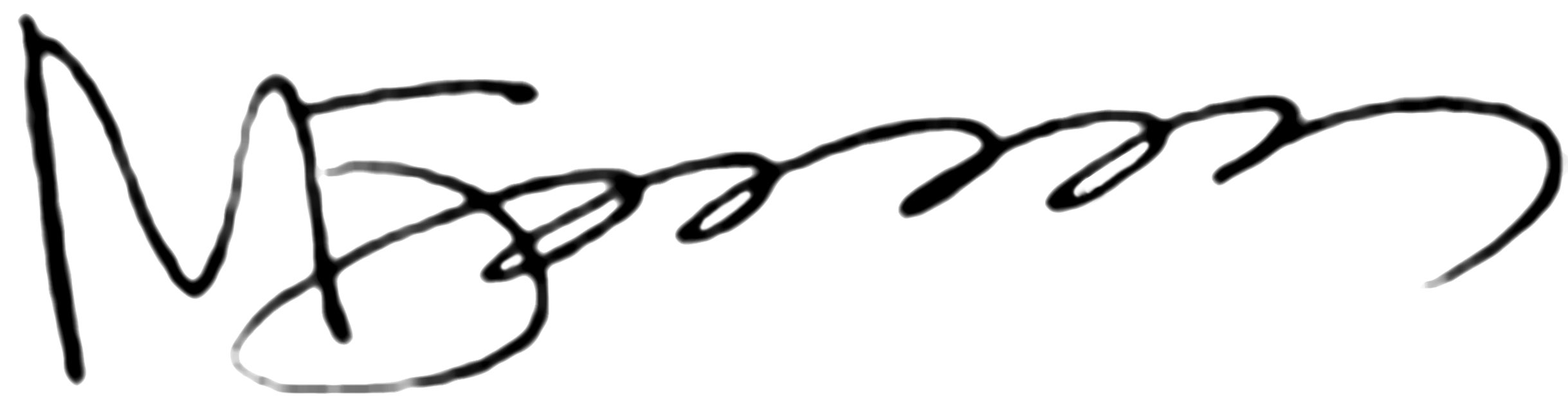 Ректор   ФГБОУ ВПО «СахГУ»                                                 Мисиков Б.Р.                                             №п/пВУЗФамилия, имя, отчествоФамилия, имя, отчествоФамилия, имя, отчествоДолжность Должность Должность Должность Ученая степень, звание; отрасль науки по которой присуждена ученая степеньУченая степень, звание; отрасль науки по которой присуждена ученая степеньУченая степень, звание; отрасль науки по которой присуждена ученая степеньЧленство в УМО, НМС Минобрнауки РФ, других ведомствЧленство в УМО, НМС Минобрнауки РФ, других ведомствЧленство в УМО, НМС Минобрнауки РФ, других ведомствЧленство в УМО, НМС Минобрнауки РФ, других ведомствТелефоны (рабочий, сотовый), е-mailТелефоны (рабочий, сотовый), е-mailТелефоны (рабочий, сотовый), е-mailТелефоны (рабочий, сотовый), е-mailТелефоны (рабочий, сотовый), е-mailДополнительные сведенияДополнительные сведенияДополнительные сведенияДополнительные сведенияДополнительные сведенияДолжность в УМСДолжность в УМСУчебно-методический совет в области геологии и горного делаУчебно-методический совет в области геологии и горного делаУчебно-методический совет в области геологии и горного делаУчебно-методический совет в области геологии и горного делаУчебно-методический совет в области геологии и горного делаУчебно-методический совет в области геологии и горного делаУчебно-методический совет в области геологии и горного делаУчебно-методический совет в области геологии и горного делаУчебно-методический совет в области геологии и горного делаУчебно-методический совет в области геологии и горного делаУчебно-методический совет в области геологии и горного делаУчебно-методический совет в области геологии и горного делаУчебно-методический совет в области геологии и горного делаУчебно-методический совет в области геологии и горного делаУчебно-методический совет в области геологии и горного делаУчебно-методический совет в области геологии и горного делаУчебно-методический совет в области геологии и горного делаУчебно-методический совет в области геологии и горного делаУчебно-методический совет в области геологии и горного делаУчебно-методический совет в области геологии и горного делаУчебно-методический совет в области геологии и горного делаУчебно-методический совет в области геологии и горного делаУчебно-методический совет в области геологии и горного делаУчебно-методический совет в области геологии и горного делаУчебно-методический совет в области геологии и горного делаУчебно-методический совет в области геологии и горного делаУчебно-методический совет в области геологии и горного делаУчебно-методический совет в области геологии и горного дела1.СахГУПищальник Владимир МихайловичПищальник Владимир МихайловичПищальник Владимир МихайловичПрофессор кафедры геомониторинга и геоинформационного картографированияПрофессор кафедры геомониторинга и геоинформационного картографированияПрофессор кафедры геомониторинга и геоинформационного картографированияПрофессор кафедры геомониторинга и геоинформационного картографированияДоктор  технических    наук, 25.00.36 –геоэкология25.00.28 -океанологияДоктор  технических    наук, 25.00.36 –геоэкология25.00.28 -океанологияДоктор  технических    наук, 25.00.36 –геоэкология25.00.28 -океанология(4242) 461444(4242) 461444(4242) 461444(4242) 461444(4242) 461444Член УМСЧлен УМСУчебно-методический совет по нефтегазовому делуУчебно-методический совет по нефтегазовому делуУчебно-методический совет по нефтегазовому делуУчебно-методический совет по нефтегазовому делуУчебно-методический совет по нефтегазовому делуУчебно-методический совет по нефтегазовому делуУчебно-методический совет по нефтегазовому делуУчебно-методический совет по нефтегазовому делуУчебно-методический совет по нефтегазовому делуУчебно-методический совет по нефтегазовому делуУчебно-методический совет по нефтегазовому делуУчебно-методический совет по нефтегазовому делуУчебно-методический совет по нефтегазовому делуУчебно-методический совет по нефтегазовому делуУчебно-методический совет по нефтегазовому делуУчебно-методический совет по нефтегазовому делуУчебно-методический совет по нефтегазовому делуУчебно-методический совет по нефтегазовому делуУчебно-методический совет по нефтегазовому делуУчебно-методический совет по нефтегазовому делуУчебно-методический совет по нефтегазовому делуУчебно-методический совет по нефтегазовому делуУчебно-методический совет по нефтегазовому делуУчебно-методический совет по нефтегазовому делуУчебно-методический совет по нефтегазовому делуУчебно-методический совет по нефтегазовому делуУчебно-методический совет по нефтегазовому делуУчебно-методический совет по нефтегазовому делу2.СахГУМелкий Вячеслав АнатольевичМелкий Вячеслав АнатольевичМелкий Вячеслав АнатольевичДекан технического университетаДекан технического университетаДекан технического университетаДекан технического университетаДоктор технических наук, доцент,05.24.04 – кадастр и монитринг земельДоктор технических наук, доцент,05.24.04 – кадастр и монитринг земельДоктор технических наук, доцент,05.24.04 – кадастр и монитринг земель(4242) 461411(4242) 461411(4242) 461411(4242) 461411(4242) 461411Член УМСЧлен УМСУчебно-методический совет  по образованию в области социологии и социальной работыУчебно-методический совет  по образованию в области социологии и социальной работыУчебно-методический совет  по образованию в области социологии и социальной работыУчебно-методический совет  по образованию в области социологии и социальной работыУчебно-методический совет  по образованию в области социологии и социальной работыУчебно-методический совет  по образованию в области социологии и социальной работыУчебно-методический совет  по образованию в области социологии и социальной работыУчебно-методический совет  по образованию в области социологии и социальной работыУчебно-методический совет  по образованию в области социологии и социальной работыУчебно-методический совет  по образованию в области социологии и социальной работыУчебно-методический совет  по образованию в области социологии и социальной работыУчебно-методический совет  по образованию в области социологии и социальной работыУчебно-методический совет  по образованию в области социологии и социальной работыУчебно-методический совет  по образованию в области социологии и социальной работыУчебно-методический совет  по образованию в области социологии и социальной работыУчебно-методический совет  по образованию в области социологии и социальной работыУчебно-методический совет  по образованию в области социологии и социальной работыУчебно-методический совет  по образованию в области социологии и социальной работыУчебно-методический совет  по образованию в области социологии и социальной работыУчебно-методический совет  по образованию в области социологии и социальной работыУчебно-методический совет  по образованию в области социологии и социальной работыУчебно-методический совет  по образованию в области социологии и социальной работыУчебно-методический совет  по образованию в области социологии и социальной работыУчебно-методический совет  по образованию в области социологии и социальной работыУчебно-методический совет  по образованию в области социологии и социальной работыУчебно-методический совет  по образованию в области социологии и социальной работыУчебно-методический совет  по образованию в области социологии и социальной работыУчебно-методический совет  по образованию в области социологии и социальной работы3.СахГУКоньков Александр ТимофеевичКоньков Александр ТимофеевичКоньков Александр ТимофеевичЗаведующий кафедрой социологииЗаведующий кафедрой социологииЗаведующий кафедрой социологииЗаведующий кафедрой социологииДоктор социологических наук, доцент,22.00.03- политическая культура и идеологияДоктор социологических наук, доцент,22.00.03- политическая культура и идеологияДоктор социологических наук, доцент,22.00.03- политическая культура и идеология(4242) 452338(4242) 452338(4242) 452338(4242) 452338(4242) 452338Член УМСЧлен УМСУчебно-методический совет по образованию в области  философии, регионоведения, теологии, культурологи, этики и конфликтологииУчебно-методический совет по образованию в области  философии, регионоведения, теологии, культурологи, этики и конфликтологииУчебно-методический совет по образованию в области  философии, регионоведения, теологии, культурологи, этики и конфликтологииУчебно-методический совет по образованию в области  философии, регионоведения, теологии, культурологи, этики и конфликтологииУчебно-методический совет по образованию в области  философии, регионоведения, теологии, культурологи, этики и конфликтологииУчебно-методический совет по образованию в области  философии, регионоведения, теологии, культурологи, этики и конфликтологииУчебно-методический совет по образованию в области  философии, регионоведения, теологии, культурологи, этики и конфликтологииУчебно-методический совет по образованию в области  философии, регионоведения, теологии, культурологи, этики и конфликтологииУчебно-методический совет по образованию в области  философии, регионоведения, теологии, культурологи, этики и конфликтологииУчебно-методический совет по образованию в области  философии, регионоведения, теологии, культурологи, этики и конфликтологииУчебно-методический совет по образованию в области  философии, регионоведения, теологии, культурологи, этики и конфликтологииУчебно-методический совет по образованию в области  философии, регионоведения, теологии, культурологи, этики и конфликтологииУчебно-методический совет по образованию в области  философии, регионоведения, теологии, культурологи, этики и конфликтологииУчебно-методический совет по образованию в области  философии, регионоведения, теологии, культурологи, этики и конфликтологииУчебно-методический совет по образованию в области  философии, регионоведения, теологии, культурологи, этики и конфликтологииУчебно-методический совет по образованию в области  философии, регионоведения, теологии, культурологи, этики и конфликтологииУчебно-методический совет по образованию в области  философии, регионоведения, теологии, культурологи, этики и конфликтологииУчебно-методический совет по образованию в области  философии, регионоведения, теологии, культурологи, этики и конфликтологииУчебно-методический совет по образованию в области  философии, регионоведения, теологии, культурологи, этики и конфликтологииУчебно-методический совет по образованию в области  философии, регионоведения, теологии, культурологи, этики и конфликтологииУчебно-методический совет по образованию в области  философии, регионоведения, теологии, культурологи, этики и конфликтологииУчебно-методический совет по образованию в области  философии, регионоведения, теологии, культурологи, этики и конфликтологииУчебно-методический совет по образованию в области  философии, регионоведения, теологии, культурологи, этики и конфликтологииУчебно-методический совет по образованию в области  философии, регионоведения, теологии, культурологи, этики и конфликтологииУчебно-методический совет по образованию в области  философии, регионоведения, теологии, культурологи, этики и конфликтологииУчебно-методический совет по образованию в области  философии, регионоведения, теологии, культурологи, этики и конфликтологииУчебно-методический совет по образованию в области  философии, регионоведения, теологии, культурологи, этики и конфликтологииУчебно-методический совет по образованию в области  философии, регионоведения, теологии, культурологи, этики и конфликтологии4.СахГУЕромасова Александра АнатольевнаЕромасова Александра АнатольевнаЕромасова Александра АнатольевнаПрофессор кафедры философииПрофессор кафедры философииПрофессор кафедры философииПрофессор кафедры философииДоктор философских наук, доцент,19.00.07 – педагогическая Доктор философских наук, доцент,19.00.07 – педагогическая Доктор философских наук, доцент,19.00.07 – педагогическая (4242) 452344(4242) 452344(4242) 452344(4242) 452344(4242) 452344Член УМСЧлен УМСпсихологияпсихологияпсихологияУчебно-методический совет по образованию в области истории, востоковедения и африканистикиУчебно-методический совет по образованию в области истории, востоковедения и африканистикиУчебно-методический совет по образованию в области истории, востоковедения и африканистикиУчебно-методический совет по образованию в области истории, востоковедения и африканистикиУчебно-методический совет по образованию в области истории, востоковедения и африканистикиУчебно-методический совет по образованию в области истории, востоковедения и африканистикиУчебно-методический совет по образованию в области истории, востоковедения и африканистикиУчебно-методический совет по образованию в области истории, востоковедения и африканистикиУчебно-методический совет по образованию в области истории, востоковедения и африканистикиУчебно-методический совет по образованию в области истории, востоковедения и африканистикиУчебно-методический совет по образованию в области истории, востоковедения и африканистикиУчебно-методический совет по образованию в области истории, востоковедения и африканистикиУчебно-методический совет по образованию в области истории, востоковедения и африканистикиУчебно-методический совет по образованию в области истории, востоковедения и африканистикиУчебно-методический совет по образованию в области истории, востоковедения и африканистикиУчебно-методический совет по образованию в области истории, востоковедения и африканистикиУчебно-методический совет по образованию в области истории, востоковедения и африканистикиУчебно-методический совет по образованию в области истории, востоковедения и африканистикиУчебно-методический совет по образованию в области истории, востоковедения и африканистикиУчебно-методический совет по образованию в области истории, востоковедения и африканистикиУчебно-методический совет по образованию в области истории, востоковедения и африканистикиУчебно-методический совет по образованию в области истории, востоковедения и африканистикиУчебно-методический совет по образованию в области истории, востоковедения и африканистикиУчебно-методический совет по образованию в области истории, востоковедения и африканистикиУчебно-методический совет по образованию в области истории, востоковедения и африканистикиУчебно-методический совет по образованию в области истории, востоковедения и африканистикиУчебно-методический совет по образованию в области истории, востоковедения и африканистикиУчебно-методический совет по образованию в области истории, востоковедения и африканистикиУчебно-методический совет по образованию в области истории, востоковедения и африканистики5.СахГУСахГУСахГУВасилевский Александр АлександровичВасилевский Александр АлександровичВасилевский Александр АлександровичВасилевский Александр АлександровичПроректор по науке и инновациямПроректор по науке и инновациямДоктор исторических наук, доцент,07.00.06 - археологияДоктор исторических наук, доцент,07.00.06 - археологияДоктор исторических наук, доцент,07.00.06 - археология(4242) 452305(4242) 452305(4242) 452305(4242) 452305(4242) 452305Член УМСЧлен УМСУчебно-методический совет по образованию в области филологии и лингвистикиУчебно-методический совет по образованию в области филологии и лингвистикиУчебно-методический совет по образованию в области филологии и лингвистикиУчебно-методический совет по образованию в области филологии и лингвистикиУчебно-методический совет по образованию в области филологии и лингвистикиУчебно-методический совет по образованию в области филологии и лингвистикиУчебно-методический совет по образованию в области филологии и лингвистикиУчебно-методический совет по образованию в области филологии и лингвистикиУчебно-методический совет по образованию в области филологии и лингвистикиУчебно-методический совет по образованию в области филологии и лингвистикиУчебно-методический совет по образованию в области филологии и лингвистикиУчебно-методический совет по образованию в области филологии и лингвистикиУчебно-методический совет по образованию в области филологии и лингвистикиУчебно-методический совет по образованию в области филологии и лингвистикиУчебно-методический совет по образованию в области филологии и лингвистикиУчебно-методический совет по образованию в области филологии и лингвистикиУчебно-методический совет по образованию в области филологии и лингвистикиУчебно-методический совет по образованию в области филологии и лингвистикиУчебно-методический совет по образованию в области филологии и лингвистикиУчебно-методический совет по образованию в области филологии и лингвистикиУчебно-методический совет по образованию в области филологии и лингвистикиУчебно-методический совет по образованию в области филологии и лингвистикиУчебно-методический совет по образованию в области филологии и лингвистикиУчебно-методический совет по образованию в области филологии и лингвистикиУчебно-методический совет по образованию в области филологии и лингвистикиУчебно-методический совет по образованию в области филологии и лингвистикиУчебно-методический совет по образованию в области филологии и лингвистикиУчебно-методический совет по образованию в области филологии и лингвистикиУчебно-методический совет по образованию в области филологии и лингвистики6.СахГУСахГУСахГУТарасова Марина РомановнаТарасова Марина РомановнаТарасова Марина РомановнаТарасова Марина РомановнаПрофессор кафедры русской и зарубежной литературыПрофессор кафедры русской и зарубежной литературыДоктор филологических наук, доцент,10.01.01 –русская литератураДоктор филологических наук, доцент,10.01.01 –русская литератураДоктор филологических наук, доцент,10.01.01 –русская литература(4242) 452327(4242) 452327(4242) 452327(4242) 452327(4242) 452327Член УМСЧлен УМСУчебно-методический совет по образованию в области психологииУчебно-методический совет по образованию в области психологииУчебно-методический совет по образованию в области психологииУчебно-методический совет по образованию в области психологииУчебно-методический совет по образованию в области психологииУчебно-методический совет по образованию в области психологииУчебно-методический совет по образованию в области психологииУчебно-методический совет по образованию в области психологииУчебно-методический совет по образованию в области психологииУчебно-методический совет по образованию в области психологииУчебно-методический совет по образованию в области психологииУчебно-методический совет по образованию в области психологииУчебно-методический совет по образованию в области психологииУчебно-методический совет по образованию в области психологииУчебно-методический совет по образованию в области психологииУчебно-методический совет по образованию в области психологииУчебно-методический совет по образованию в области психологииУчебно-методический совет по образованию в области психологииУчебно-методический совет по образованию в области психологииУчебно-методический совет по образованию в области психологииУчебно-методический совет по образованию в области психологииУчебно-методический совет по образованию в области психологииУчебно-методический совет по образованию в области психологииУчебно-методический совет по образованию в области психологииУчебно-методический совет по образованию в области психологииУчебно-методический совет по образованию в области психологииУчебно-методический совет по образованию в области психологииУчебно-методический совет по образованию в области психологииУчебно-методический совет по образованию в области психологии7.СахГУСахГУСахГУРоманова Марина АлександровнаРоманова Марина АлександровнаРоманова Марина АлександровнаРоманова Марина АлександровнаДекан института педагогикиДекан института педагогикиКандидат педагогических наук, доцент,13.00.01 – общая педагогикаКандидат педагогических наук, доцент,13.00.01 – общая педагогикаКандидат педагогических наук, доцент,13.00.01 – общая педагогика(4242) 452340(4242) 452340(4242) 452340(4242) 452340(4242) 452340Член УМСЧлен УМСУчебно-методический совет по образованию в области юриспруденцииУчебно-методический совет по образованию в области юриспруденцииУчебно-методический совет по образованию в области юриспруденцииУчебно-методический совет по образованию в области юриспруденцииУчебно-методический совет по образованию в области юриспруденцииУчебно-методический совет по образованию в области юриспруденцииУчебно-методический совет по образованию в области юриспруденцииУчебно-методический совет по образованию в области юриспруденцииУчебно-методический совет по образованию в области юриспруденцииУчебно-методический совет по образованию в области юриспруденцииУчебно-методический совет по образованию в области юриспруденцииУчебно-методический совет по образованию в области юриспруденцииУчебно-методический совет по образованию в области юриспруденцииУчебно-методический совет по образованию в области юриспруденцииУчебно-методический совет по образованию в области юриспруденцииУчебно-методический совет по образованию в области юриспруденцииУчебно-методический совет по образованию в области юриспруденцииУчебно-методический совет по образованию в области юриспруденцииУчебно-методический совет по образованию в области юриспруденцииУчебно-методический совет по образованию в области юриспруденцииУчебно-методический совет по образованию в области юриспруденцииУчебно-методический совет по образованию в области юриспруденцииУчебно-методический совет по образованию в области юриспруденцииУчебно-методический совет по образованию в области юриспруденцииУчебно-методический совет по образованию в области юриспруденцииУчебно-методический совет по образованию в области юриспруденцииУчебно-методический совет по образованию в области юриспруденцииУчебно-методический совет по образованию в области юриспруденции8.СахГУСахГУСахГУНагаева Татьяна ИвановнаНагаева Татьяна ИвановнаНагаева Татьяна ИвановнаНагаева Татьяна ИвановнаДекан юридического институтаДекан юридического институтаДоктор юридических наук, доцент,12.00.08 – уголовное право и криминологияДоктор юридических наук, доцент,12.00.08 – уголовное право и криминологияДоктор юридических наук, доцент,12.00.08 – уголовное право и криминология(4242) 430067(4242) 430067(4242) 430067(4242) 430067(4242) 430067Член УМСЧлен УМСУчебно-методический совет по образованию в области физической культуры и спортаУчебно-методический совет по образованию в области физической культуры и спортаУчебно-методический совет по образованию в области физической культуры и спортаУчебно-методический совет по образованию в области физической культуры и спортаУчебно-методический совет по образованию в области физической культуры и спортаУчебно-методический совет по образованию в области физической культуры и спортаУчебно-методический совет по образованию в области физической культуры и спортаУчебно-методический совет по образованию в области физической культуры и спортаУчебно-методический совет по образованию в области физической культуры и спортаУчебно-методический совет по образованию в области физической культуры и спортаУчебно-методический совет по образованию в области физической культуры и спортаУчебно-методический совет по образованию в области физической культуры и спортаУчебно-методический совет по образованию в области физической культуры и спортаУчебно-методический совет по образованию в области физической культуры и спортаУчебно-методический совет по образованию в области физической культуры и спортаУчебно-методический совет по образованию в области физической культуры и спортаУчебно-методический совет по образованию в области физической культуры и спортаУчебно-методический совет по образованию в области физической культуры и спортаУчебно-методический совет по образованию в области физической культуры и спортаУчебно-методический совет по образованию в области физической культуры и спортаУчебно-методический совет по образованию в области физической культуры и спортаУчебно-методический совет по образованию в области физической культуры и спортаУчебно-методический совет по образованию в области физической культуры и спортаУчебно-методический совет по образованию в области физической культуры и спортаУчебно-методический совет по образованию в области физической культуры и спортаУчебно-методический совет по образованию в области физической культуры и спортаУчебно-методический совет по образованию в области физической культуры и спортаУчебно-методический совет по образованию в области физической культуры и спортаУчебно-методический совет по образованию в области физической культуры и спорта9.СахГУСахГУСахГУПасюков Петр НиколаевичПасюков Петр НиколаевичПасюков Петр НиколаевичПасюков Петр НиколаевичПрофессор кафедры физической культуры и спортаПрофессор кафедры физической культуры и спортаДоктор педагогических наук, профессор,13.00.04 – теория и методика физического воспитания, спортивной тренировки и оздоровительной физической культурыДоктор педагогических наук, профессор,13.00.04 – теория и методика физического воспитания, спортивной тренировки и оздоровительной физической культурыДоктор педагогических наук, профессор,13.00.04 – теория и методика физического воспитания, спортивной тренировки и оздоровительной физической культуры(4242) 452341(4242) 452341(4242) 452341(4242) 452341(4242) 452341Член УМСЧлен УМСУчебно-методический совет  по педагогическому образованиюУчебно-методический совет  по педагогическому образованиюУчебно-методический совет  по педагогическому образованиюУчебно-методический совет  по педагогическому образованиюУчебно-методический совет  по педагогическому образованиюУчебно-методический совет  по педагогическому образованиюУчебно-методический совет  по педагогическому образованиюУчебно-методический совет  по педагогическому образованиюУчебно-методический совет  по педагогическому образованиюУчебно-методический совет  по педагогическому образованиюУчебно-методический совет  по педагогическому образованиюУчебно-методический совет  по педагогическому образованиюУчебно-методический совет  по педагогическому образованиюУчебно-методический совет  по педагогическому образованиюУчебно-методический совет  по педагогическому образованиюУчебно-методический совет  по педагогическому образованиюУчебно-методический совет  по педагогическому образованиюУчебно-методический совет  по педагогическому образованиюУчебно-методический совет  по педагогическому образованиюУчебно-методический совет  по педагогическому образованиюУчебно-методический совет  по педагогическому образованиюУчебно-методический совет  по педагогическому образованиюУчебно-методический совет  по педагогическому образованиюУчебно-методический совет  по педагогическому образованиюУчебно-методический совет  по педагогическому образованиюУчебно-методический совет  по педагогическому образованиюУчебно-методический совет  по педагогическому образованиюУчебно-методический совет  по педагогическому образованиюУчебно-методический совет  по педагогическому образованию9.СахГУСахГУСахГУСереденко  Павел ВасильевичСереденко  Павел ВасильевичСереденко  Павел ВасильевичСереденко  Павел ВасильевичПрофессор кафедры теории и методики обучения и воспитанияПрофессор кафедры теории и методики обучения и воспитанияДоктор педагогических наук, профессор,13.00.08- теория и методика профессионального образованияДоктор педагогических наук, профессор,13.00.08- теория и методика профессионального образованияДоктор педагогических наук, профессор,13.00.08- теория и методика профессионального образования(4242) 452347(4242) 452347(4242) 452347(4242) 452347(4242) 452347Член УМСЧлен УМСУчебно-методический совет по образованию в области журналистики, документоведения и рекламыУчебно-методический совет по образованию в области журналистики, документоведения и рекламыУчебно-методический совет по образованию в области журналистики, документоведения и рекламыУчебно-методический совет по образованию в области журналистики, документоведения и рекламыУчебно-методический совет по образованию в области журналистики, документоведения и рекламыУчебно-методический совет по образованию в области журналистики, документоведения и рекламыУчебно-методический совет по образованию в области журналистики, документоведения и рекламыУчебно-методический совет по образованию в области журналистики, документоведения и рекламыУчебно-методический совет по образованию в области журналистики, документоведения и рекламыУчебно-методический совет по образованию в области журналистики, документоведения и рекламыУчебно-методический совет по образованию в области журналистики, документоведения и рекламыУчебно-методический совет по образованию в области журналистики, документоведения и рекламыУчебно-методический совет по образованию в области журналистики, документоведения и рекламыУчебно-методический совет по образованию в области журналистики, документоведения и рекламыУчебно-методический совет по образованию в области журналистики, документоведения и рекламыУчебно-методический совет по образованию в области журналистики, документоведения и рекламыУчебно-методический совет по образованию в области журналистики, документоведения и рекламыУчебно-методический совет по образованию в области журналистики, документоведения и рекламыУчебно-методический совет по образованию в области журналистики, документоведения и рекламыУчебно-методический совет по образованию в области журналистики, документоведения и рекламыУчебно-методический совет по образованию в области журналистики, документоведения и рекламыУчебно-методический совет по образованию в области журналистики, документоведения и рекламыУчебно-методический совет по образованию в области журналистики, документоведения и рекламыУчебно-методический совет по образованию в области журналистики, документоведения и рекламыУчебно-методический совет по образованию в области журналистики, документоведения и рекламыУчебно-методический совет по образованию в области журналистики, документоведения и рекламыУчебно-методический совет по образованию в области журналистики, документоведения и рекламыУчебно-методический совет по образованию в области журналистики, документоведения и рекламыУчебно-методический совет по образованию в области журналистики, документоведения и рекламы10.СахГУСахГУСахГУСтепаненко Анастасия АлександровнаСтепаненко Анастасия АлександровнаСтепаненко Анастасия АлександровнаСтепаненко Анастасия АлександровнаЗаведующая кафедрой журналистикиЗаведующая кафедрой журналистикиКандидат филологических наук, 10.01.01-русская литератураКандидат филологических наук, 10.01.01-русская литератураКандидат филологических наук, 10.01.01-русская литература(4242) 452324(4242) 452324(4242) 452324(4242) 452324(4242) 452324Член УМСЧлен УМСУчебно-методический совет по образованию в области издательского делаУчебно-методический совет по образованию в области издательского делаУчебно-методический совет по образованию в области издательского делаУчебно-методический совет по образованию в области издательского делаУчебно-методический совет по образованию в области издательского делаУчебно-методический совет по образованию в области издательского делаУчебно-методический совет по образованию в области издательского делаУчебно-методический совет по образованию в области издательского делаУчебно-методический совет по образованию в области издательского делаУчебно-методический совет по образованию в области издательского делаУчебно-методический совет по образованию в области издательского делаУчебно-методический совет по образованию в области издательского делаУчебно-методический совет по образованию в области издательского делаУчебно-методический совет по образованию в области издательского делаУчебно-методический совет по образованию в области издательского делаУчебно-методический совет по образованию в области издательского делаУчебно-методический совет по образованию в области издательского делаУчебно-методический совет по образованию в области издательского делаУчебно-методический совет по образованию в области издательского делаУчебно-методический совет по образованию в области издательского делаУчебно-методический совет по образованию в области издательского делаУчебно-методический совет по образованию в области издательского делаУчебно-методический совет по образованию в области издательского делаУчебно-методический совет по образованию в области издательского делаУчебно-методический совет по образованию в области издательского делаУчебно-методический совет по образованию в области издательского делаУчебно-методический совет по образованию в области издательского делаУчебно-методический совет по образованию в области издательского делаУчебно-методический совет по образованию в области издательского дела11.СахГУСахГУСахГУУшакова Галина ДмитриевнаУшакова Галина ДмитриевнаУшакова Галина ДмитриевнаУшакова Галина ДмитриевнаДиректор издательства СахГУДиректор издательства СахГУКандидат педагогических наук, доцент,13.00.02- теория и методика профессионального образованияКандидат педагогических наук, доцент,13.00.02- теория и методика профессионального образованияКандидат педагогических наук, доцент,13.00.02- теория и методика профессионального образования(4242) 452308(4242) 452308(4242) 452308(4242) 452308(4242) 452308Член УМСЧлен УМСУчебно-методический совет по гидрометеорологии и географииУчебно-методический совет по гидрометеорологии и географииУчебно-методический совет по гидрометеорологии и географииУчебно-методический совет по гидрометеорологии и географииУчебно-методический совет по гидрометеорологии и географииУчебно-методический совет по гидрометеорологии и географииУчебно-методический совет по гидрометеорологии и географииУчебно-методический совет по гидрометеорологии и географииУчебно-методический совет по гидрометеорологии и географииУчебно-методический совет по гидрометеорологии и географииУчебно-методический совет по гидрометеорологии и географииУчебно-методический совет по гидрометеорологии и географииУчебно-методический совет по гидрометеорологии и географииУчебно-методический совет по гидрометеорологии и географииУчебно-методический совет по гидрометеорологии и географииУчебно-методический совет по гидрометеорологии и географииУчебно-методический совет по гидрометеорологии и географииУчебно-методический совет по гидрометеорологии и географииУчебно-методический совет по гидрометеорологии и географииУчебно-методический совет по гидрометеорологии и географииУчебно-методический совет по гидрометеорологии и географииУчебно-методический совет по гидрометеорологии и географииУчебно-методический совет по гидрометеорологии и географииУчебно-методический совет по гидрометеорологии и географииУчебно-методический совет по гидрометеорологии и географииУчебно-методический совет по гидрометеорологии и географииУчебно-методический совет по гидрометеорологии и географииУчебно-методический совет по гидрометеорологии и географииУчебно-методический совет по гидрометеорологии и географии12.СахГУСахГУСахГУБернгардт Роберт ПавловичБернгардт Роберт ПавловичБернгардт Роберт ПавловичБернгардт Роберт ПавловичПрофессор кафедрынефтегазового делаПрофессор кафедрынефтегазового делаДоктор географических наук,25.00.30- метеорология, климатология, агрометеорологияДоктор географических наук,25.00.30- метеорология, климатология, агрометеорологияДоктор географических наук,25.00.30- метеорология, климатология, агрометеорология(4242) 461442(4242) 461442(4242) 461442(4242) 461442(4242) 461442Член УМСЧлен УМСУчебно-методический совет по образованию в области  математических наукУчебно-методический совет по образованию в области  математических наукУчебно-методический совет по образованию в области  математических наукУчебно-методический совет по образованию в области  математических наукУчебно-методический совет по образованию в области  математических наукУчебно-методический совет по образованию в области  математических наукУчебно-методический совет по образованию в области  математических наукУчебно-методический совет по образованию в области  математических наукУчебно-методический совет по образованию в области  математических наукУчебно-методический совет по образованию в области  математических наукУчебно-методический совет по образованию в области  математических наукУчебно-методический совет по образованию в области  математических наукУчебно-методический совет по образованию в области  математических наукУчебно-методический совет по образованию в области  математических наукУчебно-методический совет по образованию в области  математических наукУчебно-методический совет по образованию в области  математических наукУчебно-методический совет по образованию в области  математических наукУчебно-методический совет по образованию в области  математических наукУчебно-методический совет по образованию в области  математических наукУчебно-методический совет по образованию в области  математических наукУчебно-методический совет по образованию в области  математических наукУчебно-методический совет по образованию в области  математических наукУчебно-методический совет по образованию в области  математических наукУчебно-методический совет по образованию в области  математических наукУчебно-методический совет по образованию в области  математических наукУчебно-методический совет по образованию в области  математических наукУчебно-методический совет по образованию в области  математических наукУчебно-методический совет по образованию в области  математических наукУчебно-методический совет по образованию в области  математических наук13.СахГУСахГУСахГУМисиков Борис РамазановичМисиков Борис РамазановичМисиков Борис РамазановичРектор, заведующий кафедрой математикиРектор, заведующий кафедрой математикиРектор, заведующий кафедрой математикиРектор, заведующий кафедрой математикиДоктор педагогических наук, доцент,13.00.08-теория и методика профессионального образованияДоктор педагогических наук, доцент,13.00.08-теория и методика профессионального образованияДоктор педагогических наук, доцент,13.00.08-теория и методика профессионального образования(4242) 234240(4242) 234240(4242) 234240(4242) 234240Член УМСЧлен УМСУчебно-методический совет по образованию в области биологических наукУчебно-методический совет по образованию в области биологических наукУчебно-методический совет по образованию в области биологических наукУчебно-методический совет по образованию в области биологических наукУчебно-методический совет по образованию в области биологических наукУчебно-методический совет по образованию в области биологических наукУчебно-методический совет по образованию в области биологических наукУчебно-методический совет по образованию в области биологических наукУчебно-методический совет по образованию в области биологических наукУчебно-методический совет по образованию в области биологических наукУчебно-методический совет по образованию в области биологических наукУчебно-методический совет по образованию в области биологических наукУчебно-методический совет по образованию в области биологических наукУчебно-методический совет по образованию в области биологических наукУчебно-методический совет по образованию в области биологических наукУчебно-методический совет по образованию в области биологических наукУчебно-методический совет по образованию в области биологических наукУчебно-методический совет по образованию в области биологических наукУчебно-методический совет по образованию в области биологических наукУчебно-методический совет по образованию в области биологических наукУчебно-методический совет по образованию в области биологических наукУчебно-методический совет по образованию в области биологических наукУчебно-методический совет по образованию в области биологических наукУчебно-методический совет по образованию в области биологических наукУчебно-методический совет по образованию в области биологических наукУчебно-методический совет по образованию в области биологических наукУчебно-методический совет по образованию в области биологических наукУчебно-методический совет по образованию в области биологических наукУчебно-методический совет по образованию в области биологических наук14.СахГУСахГУСахГУЕремин Виктор МихайловичЕремин Виктор МихайловичЕремин Виктор МихайловичПрофессор кафедры экологии и природопользованияПрофессор кафедры экологии и природопользованияПрофессор кафедры экологии и природопользованияПрофессор кафедры экологии и природопользованияДоктор биологических наук, профессор,03.00.05-ботаникаДоктор биологических наук, профессор,03.00.05-ботаникаДоктор биологических наук, профессор,03.00.05-ботаника(4242) 234563(4242) 234563(4242) 234563(4242) 234563Член УМСЧлен УМСУчебно-методический совет по образованию в области физических наукУчебно-методический совет по образованию в области физических наукУчебно-методический совет по образованию в области физических наукУчебно-методический совет по образованию в области физических наукУчебно-методический совет по образованию в области физических наукУчебно-методический совет по образованию в области физических наукУчебно-методический совет по образованию в области физических наукУчебно-методический совет по образованию в области физических наукУчебно-методический совет по образованию в области физических наукУчебно-методический совет по образованию в области физических наукУчебно-методический совет по образованию в области физических наукУчебно-методический совет по образованию в области физических наукУчебно-методический совет по образованию в области физических наукУчебно-методический совет по образованию в области физических наукУчебно-методический совет по образованию в области физических наукУчебно-методический совет по образованию в области физических наукУчебно-методический совет по образованию в области физических наукУчебно-методический совет по образованию в области физических наукУчебно-методический совет по образованию в области физических наукУчебно-методический совет по образованию в области физических наукУчебно-методический совет по образованию в области физических наукУчебно-методический совет по образованию в области физических наукУчебно-методический совет по образованию в области физических наукУчебно-методический совет по образованию в области физических наукУчебно-методический совет по образованию в области физических наукУчебно-методический совет по образованию в области физических наукУчебно-методический совет по образованию в области физических наукУчебно-методический совет по образованию в области физических наукУчебно-методический совет по образованию в области физических наук15.СахГУСахГУСахГУМинервин Игорь ГеоргиевичМинервин Игорь ГеоргиевичМинервин Игорь ГеоргиевичПервый проректорПервый проректорПервый проректорПервый проректорКандидат физико-математических наук, доцент,01.04.10-физика полупроводников и диэлектриковКандидат физико-математических наук, доцент,01.04.10-физика полупроводников и диэлектриковКандидат физико-математических наук, доцент,01.04.10-физика полупроводников и диэлектриков(4242) 452332(4242) 452332(4242) 452332(4242) 452332Член УМСЧлен УМСУчебно-методический совет по образованию в области менеджментаУчебно-методический совет по образованию в области менеджментаУчебно-методический совет по образованию в области менеджментаУчебно-методический совет по образованию в области менеджментаУчебно-методический совет по образованию в области менеджментаУчебно-методический совет по образованию в области менеджментаУчебно-методический совет по образованию в области менеджментаУчебно-методический совет по образованию в области менеджментаУчебно-методический совет по образованию в области менеджментаУчебно-методический совет по образованию в области менеджментаУчебно-методический совет по образованию в области менеджментаУчебно-методический совет по образованию в области менеджментаУчебно-методический совет по образованию в области менеджментаУчебно-методический совет по образованию в области менеджментаУчебно-методический совет по образованию в области менеджментаУчебно-методический совет по образованию в области менеджментаУчебно-методический совет по образованию в области менеджментаУчебно-методический совет по образованию в области менеджментаУчебно-методический совет по образованию в области менеджментаУчебно-методический совет по образованию в области менеджментаУчебно-методический совет по образованию в области менеджментаУчебно-методический совет по образованию в области менеджментаУчебно-методический совет по образованию в области менеджментаУчебно-методический совет по образованию в области менеджментаУчебно-методический совет по образованию в области менеджментаУчебно-методический совет по образованию в области менеджментаУчебно-методический совет по образованию в области менеджментаУчебно-методический совет по образованию в области менеджментаУчебно-методический совет по образованию в области менеджмента16.СахГУСахГУСахГУМаксимов Виктор ПетровичМаксимов Виктор ПетровичМаксимов Виктор ПетровичПрофессор кафедры менеджментаПрофессор кафедры менеджментаПрофессор кафедры менеджментаПрофессор кафедры менеджментаДоктор педагогических наук, доцент,13.00.02-теория и методика обученияДоктор педагогических наук, доцент,13.00.02-теория и методика обученияДоктор педагогических наук, доцент,13.00.02-теория и методика обучения(4242) 234240(4242) 234240(4242) 234240(4242) 234240Член УМСЧлен УМСУчебно-методический совет по образованию в области статистики, математических методов в экономике и бизнес-информатикиУчебно-методический совет по образованию в области статистики, математических методов в экономике и бизнес-информатикиУчебно-методический совет по образованию в области статистики, математических методов в экономике и бизнес-информатикиУчебно-методический совет по образованию в области статистики, математических методов в экономике и бизнес-информатикиУчебно-методический совет по образованию в области статистики, математических методов в экономике и бизнес-информатикиУчебно-методический совет по образованию в области статистики, математических методов в экономике и бизнес-информатикиУчебно-методический совет по образованию в области статистики, математических методов в экономике и бизнес-информатикиУчебно-методический совет по образованию в области статистики, математических методов в экономике и бизнес-информатикиУчебно-методический совет по образованию в области статистики, математических методов в экономике и бизнес-информатикиУчебно-методический совет по образованию в области статистики, математических методов в экономике и бизнес-информатикиУчебно-методический совет по образованию в области статистики, математических методов в экономике и бизнес-информатикиУчебно-методический совет по образованию в области статистики, математических методов в экономике и бизнес-информатикиУчебно-методический совет по образованию в области статистики, математических методов в экономике и бизнес-информатикиУчебно-методический совет по образованию в области статистики, математических методов в экономике и бизнес-информатикиУчебно-методический совет по образованию в области статистики, математических методов в экономике и бизнес-информатикиУчебно-методический совет по образованию в области статистики, математических методов в экономике и бизнес-информатикиУчебно-методический совет по образованию в области статистики, математических методов в экономике и бизнес-информатикиУчебно-методический совет по образованию в области статистики, математических методов в экономике и бизнес-информатикиУчебно-методический совет по образованию в области статистики, математических методов в экономике и бизнес-информатикиУчебно-методический совет по образованию в области статистики, математических методов в экономике и бизнес-информатикиУчебно-методический совет по образованию в области статистики, математических методов в экономике и бизнес-информатикиУчебно-методический совет по образованию в области статистики, математических методов в экономике и бизнес-информатикиУчебно-методический совет по образованию в области статистики, математических методов в экономике и бизнес-информатикиУчебно-методический совет по образованию в области статистики, математических методов в экономике и бизнес-информатикиУчебно-методический совет по образованию в области статистики, математических методов в экономике и бизнес-информатикиУчебно-методический совет по образованию в области статистики, математических методов в экономике и бизнес-информатикиУчебно-методический совет по образованию в области статистики, математических методов в экономике и бизнес-информатикиУчебно-методический совет по образованию в области статистики, математических методов в экономике и бизнес-информатикиУчебно-методический совет по образованию в области статистики, математических методов в экономике и бизнес-информатики20.СахГУСахГУСахГУКим Любовь ВасильевнаКим Любовь ВасильевнаКим Любовь ВасильевнаЗаведующая кафедрой экономикиЗаведующая кафедрой экономикиЗаведующая кафедрой экономикиЗаведующая кафедрой экономикиКандидат экономических наук, доцент,08.00.05-экономика и управление народным хозяйством Кандидат экономических наук, доцент,08.00.05-экономика и управление народным хозяйством Кандидат экономических наук, доцент,08.00.05-экономика и управление народным хозяйством (4242) 461933(4242) 461933(4242) 461933(4242) 461933Член УМСЧлен УМСУчебно-методический совет по образованию в области экономической теории, мировой и национальной экономикиУчебно-методический совет по образованию в области экономической теории, мировой и национальной экономикиУчебно-методический совет по образованию в области экономической теории, мировой и национальной экономикиУчебно-методический совет по образованию в области экономической теории, мировой и национальной экономикиУчебно-методический совет по образованию в области экономической теории, мировой и национальной экономикиУчебно-методический совет по образованию в области экономической теории, мировой и национальной экономикиУчебно-методический совет по образованию в области экономической теории, мировой и национальной экономикиУчебно-методический совет по образованию в области экономической теории, мировой и национальной экономикиУчебно-методический совет по образованию в области экономической теории, мировой и национальной экономикиУчебно-методический совет по образованию в области экономической теории, мировой и национальной экономикиУчебно-методический совет по образованию в области экономической теории, мировой и национальной экономикиУчебно-методический совет по образованию в области экономической теории, мировой и национальной экономикиУчебно-методический совет по образованию в области экономической теории, мировой и национальной экономикиУчебно-методический совет по образованию в области экономической теории, мировой и национальной экономикиУчебно-методический совет по образованию в области экономической теории, мировой и национальной экономикиУчебно-методический совет по образованию в области экономической теории, мировой и национальной экономикиУчебно-методический совет по образованию в области экономической теории, мировой и национальной экономикиУчебно-методический совет по образованию в области экономической теории, мировой и национальной экономикиУчебно-методический совет по образованию в области экономической теории, мировой и национальной экономикиУчебно-методический совет по образованию в области экономической теории, мировой и национальной экономикиУчебно-методический совет по образованию в области экономической теории, мировой и национальной экономикиУчебно-методический совет по образованию в области экономической теории, мировой и национальной экономикиУчебно-методический совет по образованию в области экономической теории, мировой и национальной экономикиУчебно-методический совет по образованию в области экономической теории, мировой и национальной экономикиУчебно-методический совет по образованию в области экономической теории, мировой и национальной экономикиУчебно-методический совет по образованию в области экономической теории, мировой и национальной экономикиУчебно-методический совет по образованию в области экономической теории, мировой и национальной экономикиУчебно-методический совет по образованию в области экономической теории, мировой и национальной экономикиУчебно-методический совет по образованию в области экономической теории, мировой и национальной экономики21.СахГУСахГУТо Кен СикТо Кен СикТо Кен СикЗаведующий кафедрой управленияЗаведующий кафедрой управленияЗаведующий кафедрой управленияЗаведующий кафедрой управленияДоктор экономических наук,08.00.05-экономика и управление народным хозяйствомДоктор экономических наук,08.00.05-экономика и управление народным хозяйствомДоктор экономических наук,08.00.05-экономика и управление народным хозяйством(4242) 452335(4242) 452335(4242) 452335(4242) 452335(4242) 452335Член УМСЧлен УМСЧлен УМСЧлен УМСУчебно-методический совет по образованию в области сервиса и туризмаУчебно-методический совет по образованию в области сервиса и туризмаУчебно-методический совет по образованию в области сервиса и туризмаУчебно-методический совет по образованию в области сервиса и туризмаУчебно-методический совет по образованию в области сервиса и туризмаУчебно-методический совет по образованию в области сервиса и туризмаУчебно-методический совет по образованию в области сервиса и туризмаУчебно-методический совет по образованию в области сервиса и туризмаУчебно-методический совет по образованию в области сервиса и туризмаУчебно-методический совет по образованию в области сервиса и туризмаУчебно-методический совет по образованию в области сервиса и туризмаУчебно-методический совет по образованию в области сервиса и туризмаУчебно-методический совет по образованию в области сервиса и туризмаУчебно-методический совет по образованию в области сервиса и туризмаУчебно-методический совет по образованию в области сервиса и туризмаУчебно-методический совет по образованию в области сервиса и туризмаУчебно-методический совет по образованию в области сервиса и туризмаУчебно-методический совет по образованию в области сервиса и туризмаУчебно-методический совет по образованию в области сервиса и туризмаУчебно-методический совет по образованию в области сервиса и туризмаУчебно-методический совет по образованию в области сервиса и туризмаУчебно-методический совет по образованию в области сервиса и туризмаУчебно-методический совет по образованию в области сервиса и туризмаУчебно-методический совет по образованию в области сервиса и туризмаУчебно-методический совет по образованию в области сервиса и туризмаУчебно-методический совет по образованию в области сервиса и туризмаУчебно-методический совет по образованию в области сервиса и туризмаУчебно-методический совет по образованию в области сервиса и туризмаУчебно-методический совет по образованию в области сервиса и туризма22.СахГУСахГУБалицкая Ирина ВалерьевнаБалицкая Ирина ВалерьевнаБалицкая Ирина ВалерьевнаДекан факультета сервиса и туризмаДекан факультета сервиса и туризмаДекан факультета сервиса и туризмаДекан факультета сервиса и туризмаДоктор педагогических наук, доцент,13.00.01-общая педагогикаДоктор педагогических наук, доцент,13.00.01-общая педагогикаДоктор педагогических наук, доцент,13.00.01-общая педагогикаДоктор педагогических наук, доцент,13.00.01-общая педагогикаДоктор педагогических наук, доцент,13.00.01-общая педагогика(4242) 450332(4242) 450332(4242) 450332(4242) 450332Член УМСЧлен УМСУчебно-методический совет по образованию в области водных биоресурсов и аквакультурыУчебно-методический совет по образованию в области водных биоресурсов и аквакультурыУчебно-методический совет по образованию в области водных биоресурсов и аквакультурыУчебно-методический совет по образованию в области водных биоресурсов и аквакультурыУчебно-методический совет по образованию в области водных биоресурсов и аквакультурыУчебно-методический совет по образованию в области водных биоресурсов и аквакультурыУчебно-методический совет по образованию в области водных биоресурсов и аквакультурыУчебно-методический совет по образованию в области водных биоресурсов и аквакультурыУчебно-методический совет по образованию в области водных биоресурсов и аквакультурыУчебно-методический совет по образованию в области водных биоресурсов и аквакультурыУчебно-методический совет по образованию в области водных биоресурсов и аквакультурыУчебно-методический совет по образованию в области водных биоресурсов и аквакультурыУчебно-методический совет по образованию в области водных биоресурсов и аквакультурыУчебно-методический совет по образованию в области водных биоресурсов и аквакультурыУчебно-методический совет по образованию в области водных биоресурсов и аквакультурыУчебно-методический совет по образованию в области водных биоресурсов и аквакультурыУчебно-методический совет по образованию в области водных биоресурсов и аквакультурыУчебно-методический совет по образованию в области водных биоресурсов и аквакультурыУчебно-методический совет по образованию в области водных биоресурсов и аквакультурыУчебно-методический совет по образованию в области водных биоресурсов и аквакультурыУчебно-методический совет по образованию в области водных биоресурсов и аквакультурыУчебно-методический совет по образованию в области водных биоресурсов и аквакультурыУчебно-методический совет по образованию в области водных биоресурсов и аквакультурыУчебно-методический совет по образованию в области водных биоресурсов и аквакультурыУчебно-методический совет по образованию в области водных биоресурсов и аквакультурыУчебно-методический совет по образованию в области водных биоресурсов и аквакультурыУчебно-методический совет по образованию в области водных биоресурсов и аквакультурыУчебно-методический совет по образованию в области водных биоресурсов и аквакультурыУчебно-методический совет по образованию в области водных биоресурсов и аквакультуры23.СахГУСахГУЕфанов Валерий НиколаевичЕфанов Валерий НиколаевичЕфанов Валерий НиколаевичДекан естественнонаучного факультетаДекан естественнонаучного факультетаДекан естественнонаучного факультетаДекан естественнонаучного факультетаДоктор биологических наук, 03.00.16-экологияДоктор биологических наук, 03.00.16-экологияДоктор биологических наук, 03.00.16-экологияДоктор биологических наук, 03.00.16-экологияДоктор биологических наук, 03.00.16-экология(4242) 450309(4242) 450309(4242) 450309(4242) 450309Член УМСЧлен УМСУчебно-методический совет по магистерской подготовкеУчебно-методический совет по магистерской подготовкеУчебно-методический совет по магистерской подготовкеУчебно-методический совет по магистерской подготовкеУчебно-методический совет по магистерской подготовкеУчебно-методический совет по магистерской подготовкеУчебно-методический совет по магистерской подготовкеУчебно-методический совет по магистерской подготовкеУчебно-методический совет по магистерской подготовкеУчебно-методический совет по магистерской подготовкеУчебно-методический совет по магистерской подготовкеУчебно-методический совет по магистерской подготовкеУчебно-методический совет по магистерской подготовкеУчебно-методический совет по магистерской подготовкеУчебно-методический совет по магистерской подготовкеУчебно-методический совет по магистерской подготовкеУчебно-методический совет по магистерской подготовкеУчебно-методический совет по магистерской подготовкеУчебно-методический совет по магистерской подготовкеУчебно-методический совет по магистерской подготовкеУчебно-методический совет по магистерской подготовкеУчебно-методический совет по магистерской подготовкеУчебно-методический совет по магистерской подготовкеУчебно-методический совет по магистерской подготовкеУчебно-методический совет по магистерской подготовкеУчебно-методический совет по магистерской подготовкеУчебно-методический совет по магистерской подготовкеУчебно-методический совет по магистерской подготовкеУчебно-методический совет по магистерской подготовке24.СахГУСахГУРублева Лариса ИвановнаРублева Лариса ИвановнаРублева Лариса ИвановнаПроректор по учебной работеПроректор по учебной работеПроректор по учебной работеПроректор по учебной работеДоктор филологических наук, профессор,10.01.01 –русская литератураДоктор филологических наук, профессор,10.01.01 –русская литератураДоктор филологических наук, профессор,10.01.01 –русская литератураДоктор филологических наук, профессор,10.01.01 –русская литератураДоктор филологических наук, профессор,10.01.01 –русская литература(4242) 452304(4242) 452304(4242) 452304(4242) 452304Член УМСЧлен УМСУчебно-методический совет в области дополнительного профессионального образованияУчебно-методический совет в области дополнительного профессионального образованияУчебно-методический совет в области дополнительного профессионального образованияУчебно-методический совет в области дополнительного профессионального образованияУчебно-методический совет в области дополнительного профессионального образованияУчебно-методический совет в области дополнительного профессионального образованияУчебно-методический совет в области дополнительного профессионального образованияУчебно-методический совет в области дополнительного профессионального образованияУчебно-методический совет в области дополнительного профессионального образованияУчебно-методический совет в области дополнительного профессионального образованияУчебно-методический совет в области дополнительного профессионального образованияУчебно-методический совет в области дополнительного профессионального образованияУчебно-методический совет в области дополнительного профессионального образованияУчебно-методический совет в области дополнительного профессионального образованияУчебно-методический совет в области дополнительного профессионального образованияУчебно-методический совет в области дополнительного профессионального образованияУчебно-методический совет в области дополнительного профессионального образованияУчебно-методический совет в области дополнительного профессионального образованияУчебно-методический совет в области дополнительного профессионального образованияУчебно-методический совет в области дополнительного профессионального образованияУчебно-методический совет в области дополнительного профессионального образованияУчебно-методический совет в области дополнительного профессионального образованияУчебно-методический совет в области дополнительного профессионального образованияУчебно-методический совет в области дополнительного профессионального образованияУчебно-методический совет в области дополнительного профессионального образованияУчебно-методический совет в области дополнительного профессионального образованияУчебно-методический совет в области дополнительного профессионального образованияУчебно-методический совет в области дополнительного профессионального образованияУчебно-методический совет в области дополнительного профессионального образования25.СахГУСахГУКорсунов Виктор ИвановичКорсунов Виктор ИвановичКорсунов Виктор ИвановичПроректор по международным связям и дополнительному образованиюПроректор по международным связям и дополнительному образованиюПроректор по международным связям и дополнительному образованиюПроректор по международным связям и дополнительному образованиюКандидат педагогических наук, доцент, 13.00.01-общая педагогикаКандидат педагогических наук, доцент, 13.00.01-общая педагогикаКандидат педагогических наук, доцент, 13.00.01-общая педагогика(4242) 452307(4242) 452307(4242) 452307(4242) 452307(4242) 452307Член УМСЧлен УМСЧлен УМСЧлен УМСУчебно-методический совет в области довузовской подготовкиУчебно-методический совет в области довузовской подготовкиУчебно-методический совет в области довузовской подготовкиУчебно-методический совет в области довузовской подготовкиУчебно-методический совет в области довузовской подготовкиУчебно-методический совет в области довузовской подготовкиУчебно-методический совет в области довузовской подготовкиУчебно-методический совет в области довузовской подготовкиУчебно-методический совет в области довузовской подготовкиУчебно-методический совет в области довузовской подготовкиУчебно-методический совет в области довузовской подготовкиУчебно-методический совет в области довузовской подготовкиУчебно-методический совет в области довузовской подготовкиУчебно-методический совет в области довузовской подготовкиУчебно-методический совет в области довузовской подготовкиУчебно-методический совет в области довузовской подготовкиУчебно-методический совет в области довузовской подготовкиУчебно-методический совет в области довузовской подготовкиУчебно-методический совет в области довузовской подготовкиУчебно-методический совет в области довузовской подготовкиУчебно-методический совет в области довузовской подготовкиУчебно-методический совет в области довузовской подготовкиУчебно-методический совет в области довузовской подготовкиУчебно-методический совет в области довузовской подготовкиУчебно-методический совет в области довузовской подготовкиУчебно-методический совет в области довузовской подготовкиУчебно-методический совет в области довузовской подготовкиУчебно-методический совет в области довузовской подготовкиУчебно-методический совет в области довузовской подготовки26.СахГУСахГУФедоров Олег АнатольевичФедоров Олег АнатольевичФедоров Олег АнатольевичДекан факультета довузовской подготовкиДекан факультета довузовской подготовкиДекан факультета довузовской подготовкиДекан факультета довузовской подготовкиКандидат педагогических наук, доцент,13.00.08-теория и методика профессионального образованияКандидат педагогических наук, доцент,13.00.08-теория и методика профессионального образованияКандидат педагогических наук, доцент,13.00.08-теория и методика профессионального образования(4242) 234566(4242) 234566(4242) 234566(4242) 234566(4242) 234566Член УМСЧлен УМСЧлен УМСЧлен УМСУчебно-методический совет по взаимодействию с системой среднего профессионального образованияУчебно-методический совет по взаимодействию с системой среднего профессионального образованияУчебно-методический совет по взаимодействию с системой среднего профессионального образованияУчебно-методический совет по взаимодействию с системой среднего профессионального образованияУчебно-методический совет по взаимодействию с системой среднего профессионального образованияУчебно-методический совет по взаимодействию с системой среднего профессионального образованияУчебно-методический совет по взаимодействию с системой среднего профессионального образованияУчебно-методический совет по взаимодействию с системой среднего профессионального образованияУчебно-методический совет по взаимодействию с системой среднего профессионального образования26.СахГУЛифанова Инна ВикторовнаНачальник управления СПО, очно-аочной,заочной форм обученияКандидат филологических наук, 10.01.01 –русская литература(4242) 461216Член УМС